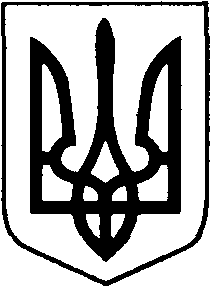 БОРАТИНСЬКА СІЛЬСЬКА  РАДАЛУЦЬКОГО РАЙОНУ  ВОЛИНСЬКОЇ  ОБЛАСТІРОЗПОРЯДЖЕННЯ ГОЛОВИ19 лютого 2021 року                           с. Боратин		                             № 22/1.2Про проведення навчально-польових зборівз учнями 11-х класів закладів загальної середньої освіти Боратинської територіальної громади          Відповідно до ст. 36 Закону України «Про місцеве самоврядування в Україні», Закону України «Про військовий обов’язок і військову службу», Положення про допризовну підготовку, затвердженого постановою Кабінету Міністрів України від 30 листопада 2000 року № 1770, на виконання навчальної програми з предмету «Захист України», з метою закріплення набутих знань та навичок на завершальному етапі навчання дисципліни 1. Провести з 21 по 23 квітня 2021 року навчально-польові збори з юнаками 11-х закладів загальної середньої освіти  Боратинської територіальної громади в обсязі 18 год. на базі закладів освіти   та заняття з  медико-санітарної підготовці для дівчат 11-х класів на базі лікувальних установ.2. Керівникам закладів освіти:  1) створити комісії з питань проведення навчально-польових зборів (далі – Комісія) та затвердити їх склад наказом по школі.2) Провести з учнями інструктажі з безпеки життєдіяльності з обов’язковою реєстрацією в журналах.3) Внести зміни в розклад уроків та забезпечити відпрацювання вчителями-предметниками уроків за 21-23 квітня впродовж ІІ семестру 2020-2021 навчального  року.3. Комісії після закінчення навчально-польових зборів провести контрольні заняття, на яких визначити якість засвоєння програмового матеріалу з предмету «Захист України», встановивши підсумкові оцінки кожному учневі.4. Вчителям предмету «Захист України» до 15 травня 2021 року підготувати оперативний звіт за встановленою формою у двох екземплярах.5. Відповідальність за збереження життя і здоров’я юнаків під час проведення навчально-польових зборів покласти на вчителів предмету «Захист України» та медико-санітарної підготовки.6. Контроль за виконанням цього розпорядження покласти на Олександра Хомича, начальника відділу освіти.Сільський голова		                             		                   Сергій   ЯРУЧИКОксана Врублевська